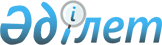 "2020-2022 жылдарға арналған Беларан ауылдық округінің бюджеті туралы" Арал аудандық мәслихатының 2019 жылғы 26 желтоқсандағы № 302 шешіміне өзгерістер енгізу туралы
					
			Мерзімі біткен
			
			
		
					Қызылорда облысы Арал аудандық мәслихатының 2020 жылғы 30 қыркүйектегі № 391 шешімі. Қызылорда облысының Әділет департаментінде 2020 жылғы 2 қазанда № 7666 болып тіркелді. Мерзімі біткендіктен қолданыс тоқтатылды
      "Қазақстан Республикасының Бюджет кодексі" Қазақстан Республикасының 2008 жылғы 4 желтоқсандағы кодексінің 109-1 бабына сәйкес Арал аудандық мәслихаты ШЕШІМ ҚАБЫЛДАДЫ:
      1. "2020-2022 жылдарға арналған Беларан ауылдық округінің бюджеті туралы" Арал аудандық мәслихатының 2019 жылғы 26 желтоқсандағы № 302 шешіміне (нормативтік құқықтық актілердің мемлекеттік тіркеу Тізілімінде 7159 нөмірімен тіркелген, 2020 жылғы 15 қаңтарда Қазақстан Республикасы нормативтік құқықтық актілердің эталондық бақылау банкінде жарияланған) мынадай өзгерістер енгізілсін:
      1-тармақ жаңа редакцияда жазылсын:
      "1. 2020-2022 жылдарға арналған Беларан ауылдық округінің бюджеті 1, 2 және 3- қосымшаларға сәйкес, оның ішінде 2020 жылға мынадай көлемдерде бекітілсін:
      1) кірістер – 31 636,6 мың теңге;
      салықтық түсімдер – 1197,5 мың теңге;
      салықтытық емес түсімдер – 1380,1;
      негізгі капиталды сатудан түскен түсімдер – 0;
      трансферттер түсімдері – 29 059 мың теңге, оның ішінде сувенция
      көлемі – 27 634 мың теңге;
      2) шығындар – 31 636,6 мың теңге;
      3) таза бюджеттік кредиттеу – 0;
      бюджеттік кредиттер – 0;
      бюджеттік кредиттерді өтеу – 0;
      4) қаржы активтерімен жасалатын операциялар бойынша сальдо – 0;
      қаржы активтерін сатып алу – 0;
      мемлекеттік қаржы активтерін сатудан түсетін түсімдер – 0;
      5) бюджет тапшылығы (профициті) – 0;
      6) бюджет тапшылығын қаржыландыру (профицитін пайдалану) – 0.".
      Аталған шешімнің 1 - қосымшасы осы шешімнің қосымшасына сәйкес жаңа редакцияда жазылсын.
      2. Осы шешім 2020 жылғы 1 қаңтардан бастап қолданысқа енгізіледі және ресми жариялауға жатады. Беларан ауылдық округінің 2020 жылға арналған бюджеті
					© 2012. Қазақстан Республикасы Әділет министрлігінің «Қазақстан Республикасының Заңнама және құқықтық ақпарат институты» ШЖҚ РМК
				
      Арал аудандық мәслихаты сессиясының төрағасы

Т. Бисембаев

      Арал аудандық мәслихатының хатшысы

Д. Мадинов
Арал аудандық мәслихатының2020 жылғы 30 қыркүйегі№ 391 шешіміне қосымшаАрал аудандық мәслихатының2019 жылғы "26" желтоқсандағы№ 302 шешіміне 1-қосымша
Санаты 
Санаты 
Санаты 
Санаты 
2020 жыл сомасы 
(мың теңге)
Сыныбы 
Сыныбы 
Сыныбы 
2020 жыл сомасы 
(мың теңге)
Ішкі сыныбы
Ішкі сыныбы
2020 жыл сомасы 
(мың теңге)
Атауы 
2020 жыл сомасы 
(мың теңге)
1
2
3
4
5
1. Кірістер
31 636,6
1
Салықтық түсімдер
1 197,5
04
Меншiкке салынатын салықтар
1 197,5
1
Мүлiкке салынатын салықтар
6
3
Жер салығы
6
4
Көлік құралдарына салынатын салық
1 185,5
2
Салықтық емес түсімдер
1 380,1
06
Басқа да салықтық емес түсімдер
1 380,1
1
Басқа да салықтық емес түсімдер
1 380,1
4
Трансферттердің түсімдері
29 059
02
Мемлекеттiк басқарудың жоғары тұрған органдарынан түсетiн трансферттер
29 059
3
Аудандардың (облыстық маңызы бар қаланың) бюджетінен трансферттер
29 059
Функционалдық топ
Функционалдық топ
Функционалдық топ
Функционалдық топ
2020 жыл сомасы
Бюджеттік бағдарламалардың әкімшісі
Бюджеттік бағдарламалардың әкімшісі
Бюджеттік бағдарламалардың әкімшісі
2020 жыл сомасы
Бағдарлама 
Бағдарлама 
2020 жыл сомасы
Атауы 
2020 жыл сомасы
2. Шығындар
31 636,6
01
Жалпы сипаттағы мемлекеттік қызметтер
17 423
124
Аудандық маңызы бар қала, ауыл, кент, ауылдық округ әкімінің аппараты
17 423
001
Аудандық маңызы бар қала, ауыл, кент, ауылдық округ әкімінің қызметін қамтамасыз ету жөніндегі қызметтер
17 423
022
Мемлекеттік органның күрделі шығыстары
25
05
Денсаулық сақтау 
148
124
Қаладағы аудан, аудандық маңызы бар қала, кент, ауыл, ауылдық округ әкімінің аппараты
148
002
Шұғыл жағдайларда сырқаты ауыр адамдарды дәрігерлік көмек көрсететін ең жақын денсаулық сақтау ұйымына дейін жеткізуді ұйымдастыру
148
07
Тұрғынүй-коммуналдықшаруашылық
1 380
124
Аудандық маңызы бар қала, ауыл, кент, ауылдық округ әкімінің аппараты
1 380
008
Елде мекендердегі көшелерді жарықтандыру
193
009
Елдi мекендердiң санитариясын қамтамасыз ету
221
011
Елді мекендерді абаттандыру мен көгалдандыру
966
08
Мәдениет, спорт, туризм және ақпараттық кеңістiк
11 365
124
Аудандық маңызы бар қала, ауыл, кент, ауылдық округ әкімінің аппараты
11 365
006
Жергілікті деңгейде мәдени-демалыс жұмысын қолдау
11 365
13
Басқалар
1 295,6
124
Аудандық маңызы бар қала, ауыл, кент, ауылдық округ әкімінің аппараты
1 295,6
040
Өңірлерді дамытудың 2025 жылға дейінгі мемлекеттік бағдарламасы шеңберінде өңірлерді экономикалық дамытуға жәрдемдесу бойынша шараларды іске асыруға ауылдық елді мекендерді жайластыруды шешуге арналған іс-шараларды іске асыру
1 295,6
Бюджеттік кредиттер
0
5
Бюджеттік кредиттерді өтеу
0
4. Қаржы активтерімен жасалатын операциялар бойынша сальдо
0
Қаржы активтерін сатып алу
0
5. Бюджет тапшылығы (профициті)
0
6. бюджет тапшылығын қаржыландыру (профицитін пайдалану)
0
8
Бюджет қаражаты қалдықтарының қозғалысы
0
1
Бюджет қаражатының бос қалдықтары
0
01
Бюджет қаражатының бос қалдықтары
0
2
Есепті кезең соңындағы бюджет қаражатының қалдықтары
0
01
Есепті кезеңнің соңындағы бюджет қаражатының қалдықтары
0